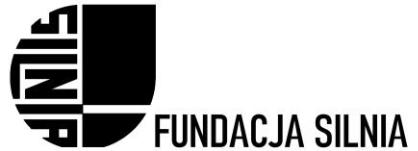 REGULAMIN PROGRAMU STYPENDIALNEGOFUNDACJI SILNIA!Rok akademicki 2023/2024Niniejszy regulamin określa zasady przyznawania oraz warunki i tryb realizacji stypendiów młodzieży w ramach programu stypendialnego Fundacji SILNIA.Celem programu jest wsparcie w rozwoju uczniów szkół ponadpodstawowych na terenie Rzeczypospolitej Polskiej, osiągających dobre wyniki w nauce, dla których trudna sytuacja materialna stanowi barierę w dalszym rozwoju edukacyjnym.Postanowienia ogólne§1.Udział w programie jest całkowicie bezpłatny.Program zarządzany jest przez Zarząd Fundacji.Nadzór nad działalnością Programu sprawuje Rada Fundacji.Załącznikami do niniejszego Regulaminu są:Załącznik nr 1 – Wzór wniosku o przyznanie stypendiumStypendium finansowane jest z majątku Fundacji SILNIA oraz otrzymanych darowizn.Zasady udziału w programie§2.Beneficjentami stypendium są jest uzdolniona młodzież z niezamożnych rodzin, która osiąga ponadprzeciętne wyniki w nauce, zamierzająca studiować lub studiująca w polskich uczelniach państwowych na dziennych studiach licencjackich, inżynierskich lub magisterskich.Kandydatom ubiegającym się o przyjęcie na studia Fundacja SILNIA oferuje stypendia na rok akademicki 2023/2024 w wysokości 700,00 zł miesięcznie wypłacane przez 10 miesięcy (od września do czerwca) w danym roku akademickim.O stypendia mogą ubiegać się osoby, które:są abiturientami szkół średnich, którzy ubiegają się o przyjęcie na stacjonarne (dzienne) studia w polskich uczelniach państwowych; (lub)studenci pierwszego lub drugiego roku studiów, polskich uczelni państwowych na dziennych pierwszego stopnia;pochodzą z niezamożnych rodzin;nie pobierają innych stypendiów z programów stypendialnych prowadzonych przez inne fundacje i stowarzyszenia(nie dotyczy stypendiów przyznanych przez uczelnie tj. naukowe czy socjalne);Składanie wniosku§3.Uczniowie ubiegający się o stypendium powinni złożyć następujące dokumenty:wniosek o przyznanie stypendium na udostępnionym wzorze (zawierający informacje o kandydacie, uczelniach i kierunkach, na które zamierza aplikować, esej przedstawiający motywy wyboru tych kierunków i oświadczenie o sytuacji finansowej i rodzinnej).kopię świadectw ukończenia liceum;inne dokumenty, oświadczenie, zaświadczenia;Wypełniony wniosek oraz kopię dokumentów o których mowa wyżej, należy przesłać w formacie *.pdf drogą elektronicznąna adres: biuro@fundacjasilnia.pl do dnia 10.09.2023 r.. W tytule e-maila należy wpisać „Stypendium – swoje Imię i Nazwisko”. Nazwa każdego pliku powinna mieć format rok.miesiąc.dzień_Imie.Nazwisko_nazwadokumnetu np. 2023.07.19_ImieNazwisko_nazwadokumentu, gdzie 2023.07.19 to data składania i przesłania wniosku.Wniosek należy wypełnić w formacie *.docx, a następnie wygenerować cyfrowo dokument w formacie *.pdf. Komisja na etapie składania wniosków nie wymaga przedkładania skanu podpisanego wniosku.W przypadku zakwalifikowania się, kandydat zobowiązany jest o przesłanie dokumentów o którym mowa wyżej na adres siedziby Fundacji. Wniosek należy przesłać w oryginale podpisany przez wnioskodawcę, a kopię dokumentów należy opatrzyć adnotacją „kopia za zgodności z oryginałem” oraz podpisem kandydata. Przesłanie powyższych dokumentów będzie warunkiem podpisania umowy stypendialnej z kandydatem.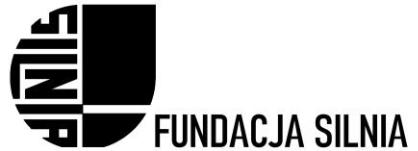 Przyznawanie stypendium§4.Kandydatów na stypendia wybiera Zarząd Fundacji Silnia.Zarząd wybiera co najmniej 3 kandydatów na podstawie analizy i oceny złożonych dokumentów.Przed zakwalifikowaniem do programu stypendialnego Zarząd zastrzega sobie możliwość przeprowadzenia rozmowy kwalifikacyjnej z kandydatem w formie wideo rozmowy.W terminie do 30 września Zarząd Fundacji powiadamia wyłącznie kandydatów, którzy zostali zakwalifikowani do otrzymania pomocy stypendialnej. Osobom nie zakwalifikowanym do otrzymania pomocy stypendialnej nie przysługuje prawo odwołania od decyzji.W przypadku gdy osoby zakwalifikowane do programu stypendialnego wytypowane w pierwszej kolejności nie spełnią warunków określonych w niniejszym regulaminie, Zarząd kwalifikuje nowe osoby z Kandydatów lub przeprowadza ponowną analizę złożonych wniosków.Stypendia przekazywane są na podstawie umowy zawieranej pomiędzy Stypendystą a Fundacją SILNIA.Warunki wypłaty stypendium§5.Warunkiem przekazania stypendium jest:przedłożenie zaświadczenia z uczelni o zakwalifikowaniu się na wybrany kierunek studiów;złożenie oświadczenia o niepobieraniu innych stypendium z programów stypendialnych prowadzonych przez inne fundacje i stowarzyszenia;przedstawianie wyników w nauce po każdym semestrze.Stypendysta straci prawo do stypendium, jeśli:nie zostanie zarejestrowany na drugi lub kolejny semestr; przerwie studia;otrzyma inne stypendium z programów stypendialnych prowadzonych przez inne fundacje i stowarzyszenia.O powyższych okolicznościach stypendysta powinien powiadomić Fundację w ciągu 21 dni od ich zaistnienia.W przypadku wypłacenia stypendium po terminie wystąpienia zdarzeń wymienionych w powyższym punkcie, stypendysta zobowiązany jest do zwrotu kwoty otrzymanego stypendium na konto Fundacji.